            Добрый день! Карантин – не время скучать и не повод откладывать на потом подготовку к поступлению! И для того, чтобы сделать эти дни максимально полезными, Учебный Центр MAXIMUM приглашает старшеклассников на открытые вебинары. Вы получите ответы на многие вопросы, волнующие будущих выпускников:  от ошибок при выборе профессии, до «ловушек» экзамена, которые можно обойти со знанием дела.        Приглашаем 8 апреля в 19.00 «Как выбрать профессию и справляться со стрессом на экзаменах»  регистрация по ссылке:  http://mxedu.ru/sh82    и        9 апреля в 17.00 «Дистанционное обучение. Как провести каникулы с пользой»    регистрация по ссылке http://mxedu.ru/sh92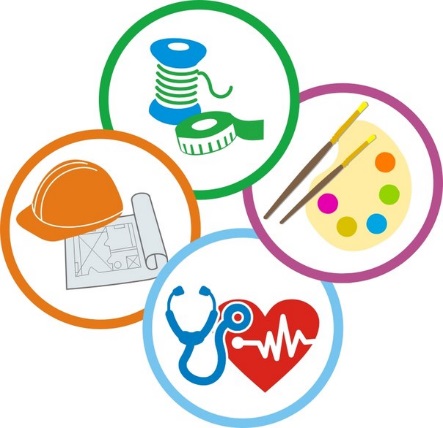 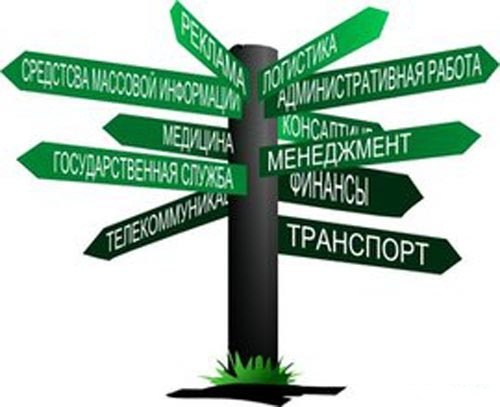 